Popunite ili zaokružite sve tražene podatke u listiću jer oni neposredno utječu na točnost i efikasnost preporuke gnojidbe!Vlastoručnim potpisom potvrđujem točnost podataka te da su uzorci izvađeni sukladno pravilima struke.Vlastoručnim potpisom dajem suglasnost za korištenje dobivenih rezultata u svrhu daljnje stručne i znanstvene obrade.Datum uzorkovanja: _________________.	Uzorak uzeo:	__________________________________                                                                                                    Vlasnik parcele:	__________________________________Laboratorij: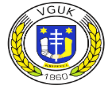   VISOKO GOSPODRASKO UČILIŠTE U KRIŽEVCIMA            Podaci  o  uzorku  tlaOznaka uzorka i tip proizvodnje:Oznaka uzorka i tip proizvodnje:Laboratorij:  VISOKO GOSPODRASKO UČILIŠTE U KRIŽEVCIMA            Podaci  o  uzorku  tla(K)(I)(E)E)KonvencionalnaLaboratorij:  VISOKO GOSPODRASKO UČILIŠTE U KRIŽEVCIMA            Podaci  o  uzorku  tla(K)(I)(E)E)IntegriranaLaboratorij:  VISOKO GOSPODRASKO UČILIŠTE U KRIŽEVCIMA            Podaci  o  uzorku  tla(K)(I)(E)E)EkološkaBROJ UZORKA    Preporuka gnojidbe:       DA                NE                      Preporuka gnojidbe:       DA                NE                      Preporuka gnojidbe:       DA                NE                      Preporuka gnojidbe:       DA                NE                  Lokalna samouprava (općina):Županija:Županija:Županija:Županija:Županija:Županija:Županija:1) MIBPG:OIB:OIB:OIB:OIB:OIB:OIB:OIB:2) Prezime i ime:mail:mail:mail:mail:mail:mail:mail:3) Mjesto i pošt. broj.:Tel:Tel:Tel:Tel:Tel:Tel:Tel:4) Ulica i broj:Vlasništvo zemljišta:  državno     privatnoVlasništvo zemljišta:  državno     privatnoVlasništvo zemljišta:  državno     privatnoVlasništvo zemljišta:  državno     privatnoVlasništvo zemljišta:  državno     privatnoVlasništvo zemljišta:  državno     privatnoVlasništvo zemljišta:  državno     privatno5) Katastarska čestica:Katastarska općina:Katastarska općina:Katastarska općina:Katastarska općina:Katastarska općina:Katastarska općina:Katastarska općina:Katastarska općina:Katastarska općina:6) Oznaka čestice (ID arkod):7) Površina parcele (ha):7) Površina parcele (ha):7) Površina parcele (ha):7) Površina parcele (ha):7) Površina parcele (ha):7) Površina parcele (ha):7a) Naziv parcele:8) Koordinate parcele (decim.):N (lat.) ___,_______________ oE (long.)_____,_______________ oE (long.)_____,_______________ oE (long.)_____,_______________ oE (long.)_____,_______________ oE (long.)_____,_______________ oE (long.)_____,_______________ oE (long.)_____,_______________ oE (long.)_____,_______________ oE (long.)_____,_______________ o9) Planirani usjev:10) Ciljani prinos (t/ha):10) Ciljani prinos (t/ha):10) Ciljani prinos (t/ha):10) Ciljani prinos (t/ha):10) Ciljani prinos (t/ha):10) Ciljani prinos (t/ha):10) Ciljani prinos (t/ha):11) Starost nasada god.  _____Broj stabala, čokota/ha _______Broj stabala, čokota/ha _______Broj stabala, čokota/ha _______Broj stabala, čokota/ha _______Način uzgoja novog nasada: klasični    (zaokružiti)                               plantažni Način uzgoja novog nasada: klasični    (zaokružiti)                               plantažni Način uzgoja novog nasada: klasični    (zaokružiti)                               plantažni Način uzgoja novog nasada: klasični    (zaokružiti)                               plantažni Način uzgoja novog nasada: klasični    (zaokružiti)                               plantažni Način uzgoja novog nasada: klasični    (zaokružiti)                               plantažni 12) Predusjev i prinos predusjeva:Predusjev:___________________Predusjev:___________________1) do 60 % ciljanog prinosa2) 60 do 90 % ciljanog prinosa3) 90 do 110 % ciljanog prinosa4) >110 %  ciljanog prinosa1) do 60 % ciljanog prinosa2) 60 do 90 % ciljanog prinosa3) 90 do 110 % ciljanog prinosa4) >110 %  ciljanog prinosa1) do 60 % ciljanog prinosa2) 60 do 90 % ciljanog prinosa3) 90 do 110 % ciljanog prinosa4) >110 %  ciljanog prinosa1) do 60 % ciljanog prinosa2) 60 do 90 % ciljanog prinosa3) 90 do 110 % ciljanog prinosa4) >110 %  ciljanog prinosa1) do 60 % ciljanog prinosa2) 60 do 90 % ciljanog prinosa3) 90 do 110 % ciljanog prinosa4) >110 %  ciljanog prinosa1) do 60 % ciljanog prinosa2) 60 do 90 % ciljanog prinosa3) 90 do 110 % ciljanog prinosa4) >110 %  ciljanog prinosa1) do 60 % ciljanog prinosa2) 60 do 90 % ciljanog prinosa3) 90 do 110 % ciljanog prinosa4) >110 %  ciljanog prinosa(t/ha)13) Plodored usjeva1) ______________________2)______________________3)______________________1) ______________________2)______________________3)______________________4)______________________5)______________________4)______________________5)______________________4)______________________5)______________________4)______________________5)______________________4)______________________5)______________________4)______________________5)______________________4)______________________5)______________________4)______________________5)______________________14) Žetveni ostaci:1) zaorano:_________ (t/ha)	  2) spaljeno			3) odnešeno1) zaorano:_________ (t/ha)	  2) spaljeno			3) odnešeno1) zaorano:_________ (t/ha)	  2) spaljeno			3) odnešeno1) zaorano:_________ (t/ha)	  2) spaljeno			3) odnešeno1) zaorano:_________ (t/ha)	  2) spaljeno			3) odnešeno1) zaorano:_________ (t/ha)	  2) spaljeno			3) odnešeno1) zaorano:_________ (t/ha)	  2) spaljeno			3) odnešeno1) zaorano:_________ (t/ha)	  2) spaljeno			3) odnešeno1) zaorano:_________ (t/ha)	  2) spaljeno			3) odnešeno1) zaorano:_________ (t/ha)	  2) spaljeno			3) odnešeno15) Organska gnojidba (t/ha):16) Vrsta organskog gnoja:17) Godina  primjene org. gnoja:                     prva          druga         treća         četvrta                     prva          druga         treća         četvrta                     prva          druga         treća         četvrta                     prva          druga         treća         četvrta                     prva          druga         treća         četvrta                     prva          druga         treća         četvrta                     prva          druga         treća         četvrta                     prva          druga         treća         četvrta                     prva          druga         treća         četvrta                     prva          druga         treća         četvrta18) Ekspozicija i nagib:	(procjena uzorkivača)0)  bez nagiba1)  bez nagiba u podnožju2)  manji nagib (do 5 %)0)  bez nagiba1)  bez nagiba u podnožju2)  manji nagib (do 5 %)0)  bez nagiba1)  bez nagiba u podnožju2)  manji nagib (do 5 %)0)  bez nagiba1)  bez nagiba u podnožju2)  manji nagib (do 5 %)0)  bez nagiba1)  bez nagiba u podnožju2)  manji nagib (do 5 %)3) 	veći nagib (> 5 %)4) 	ogoljeni teren sa nagibom3) 	veći nagib (> 5 %)4) 	ogoljeni teren sa nagibom3) 	veći nagib (> 5 %)4) 	ogoljeni teren sa nagibom3) 	veći nagib (> 5 %)4) 	ogoljeni teren sa nagibom3) 	veći nagib (> 5 %)4) 	ogoljeni teren sa nagibom19) Reljef:1) ravno;      2) manje depresije/neravnine;     3) veće depresije/neravnine;1) ravno;      2) manje depresije/neravnine;     3) veće depresije/neravnine;1) ravno;      2) manje depresije/neravnine;     3) veće depresije/neravnine;1) ravno;      2) manje depresije/neravnine;     3) veće depresije/neravnine;1) ravno;      2) manje depresije/neravnine;     3) veće depresije/neravnine;1) ravno;      2) manje depresije/neravnine;     3) veće depresije/neravnine;1) ravno;      2) manje depresije/neravnine;     3) veće depresije/neravnine;1) ravno;      2) manje depresije/neravnine;     3) veće depresije/neravnine;1) ravno;      2) manje depresije/neravnine;     3) veće depresije/neravnine;1) ravno;      2) manje depresije/neravnine;     3) veće depresije/neravnine;20) Navodnjavanje:1) suho ratarenje;      2) reducirano;     3) optimalno;     4) kap po kap1) suho ratarenje;      2) reducirano;     3) optimalno;     4) kap po kap1) suho ratarenje;      2) reducirano;     3) optimalno;     4) kap po kap1) suho ratarenje;      2) reducirano;     3) optimalno;     4) kap po kap1) suho ratarenje;      2) reducirano;     3) optimalno;     4) kap po kap1) suho ratarenje;      2) reducirano;     3) optimalno;     4) kap po kap1) suho ratarenje;      2) reducirano;     3) optimalno;     4) kap po kap1) suho ratarenje;      2) reducirano;     3) optimalno;     4) kap po kap1) suho ratarenje;      2) reducirano;     3) optimalno;     4) kap po kap1) suho ratarenje;      2) reducirano;     3) optimalno;     4) kap po kap21) Višak vode na oranici      (leži voda) 1) nikad 	    	2) rijetko ili kratkotrajno		3) često ili dugotrajno1) nikad 	    	2) rijetko ili kratkotrajno		3) često ili dugotrajno1) nikad 	    	2) rijetko ili kratkotrajno		3) često ili dugotrajno1) nikad 	    	2) rijetko ili kratkotrajno		3) često ili dugotrajno1) nikad 	    	2) rijetko ili kratkotrajno		3) često ili dugotrajno1) nikad 	    	2) rijetko ili kratkotrajno		3) često ili dugotrajno1) nikad 	    	2) rijetko ili kratkotrajno		3) često ili dugotrajno1) nikad 	    	2) rijetko ili kratkotrajno		3) često ili dugotrajno1) nikad 	    	2) rijetko ili kratkotrajno		3) često ili dugotrajno1) nikad 	    	2) rijetko ili kratkotrajno		3) često ili dugotrajno22) Tekstura tla	(procjena uzorka, Feel test)1) Lako pjeskovito2) Lako ilovasto3) Ilovasto1) Lako pjeskovito2) Lako ilovasto3) Ilovasto1) Lako pjeskovito2) Lako ilovasto3) Ilovasto1) Lako pjeskovito2) Lako ilovasto3) Ilovasto1) Lako pjeskovito2) Lako ilovasto3) Ilovasto4) Glinasta ilovača5) Srednje teška glina6) Teško glinovito 4) Glinasta ilovača5) Srednje teška glina6) Teško glinovito 4) Glinasta ilovača5) Srednje teška glina6) Teško glinovito 4) Glinasta ilovača5) Srednje teška glina6) Teško glinovito 4) Glinasta ilovača5) Srednje teška glina6) Teško glinovito 23) Mineralna gnojidba1) bez gnojidbe 	2) gnojidba do 40 % potreba 	3) gnojidba od 40 do 70 % potreba 	4) prema potrebi5) gnojidba viša od 120 % potreba	1) bez gnojidbe 	2) gnojidba do 40 % potreba 	3) gnojidba od 40 do 70 % potreba 	4) prema potrebi5) gnojidba viša od 120 % potreba	1) bez gnojidbe 	2) gnojidba do 40 % potreba 	3) gnojidba od 40 do 70 % potreba 	4) prema potrebi5) gnojidba viša od 120 % potreba	1) bez gnojidbe 	2) gnojidba do 40 % potreba 	3) gnojidba od 40 do 70 % potreba 	4) prema potrebi5) gnojidba viša od 120 % potreba	1) bez gnojidbe 	2) gnojidba do 40 % potreba 	3) gnojidba od 40 do 70 % potreba 	4) prema potrebi5) gnojidba viša od 120 % potreba	1) bez gnojidbe 	2) gnojidba do 40 % potreba 	3) gnojidba od 40 do 70 % potreba 	4) prema potrebi5) gnojidba viša od 120 % potreba	1) bez gnojidbe 	2) gnojidba do 40 % potreba 	3) gnojidba od 40 do 70 % potreba 	4) prema potrebi5) gnojidba viša od 120 % potreba	1) bez gnojidbe 	2) gnojidba do 40 % potreba 	3) gnojidba od 40 do 70 % potreba 	4) prema potrebi5) gnojidba viša od 120 % potreba	1) bez gnojidbe 	2) gnojidba do 40 % potreba 	3) gnojidba od 40 do 70 % potreba 	4) prema potrebi5) gnojidba viša od 120 % potreba	1) bez gnojidbe 	2) gnojidba do 40 % potreba 	3) gnojidba od 40 do 70 % potreba 	4) prema potrebi5) gnojidba viša od 120 % potreba	